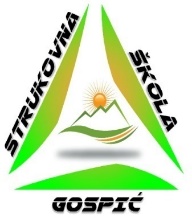 REPUBLIKA HRVATSKALIČKO-SENJSKA ŽUPANIJASTRUKOVNA ŠKOLA GOSPIĆŠKOLSKI ODBORBudačka 24, 53000 GospićTEL./FAX: 053/573-287 i 053/572-083E-mail: ured@ss-strukovna-gospic.skole.hr	ŠIFRA ŠKOLE: 09-026-503OIB:19583077416KLASA: 007-02/22-03/19URBROJ : 2125/35-04-22-01Gospić, 4. kolovoza 2022.ČLANOVIMA ŠKOLSKOG ODBORASTRUKOVNE ŠKOLE GOSPIĆPredmet: poziv na 31. sjednicu Školskog odbora Strukovne škole Gospić 
Na temelju članka 61., 62. i 66. Statuta Strukovne škole Gospić, sazivam 31. sjednicu Školskog odbora Strukovne škole Gospić. Sjednica će se održati dana 4. kolovoza 2022. (četvrtak) elektronskim putem s početkom glasanja u 08.30 sati te završetkom glasanja u 15.00 sati.Za sjednicu predlaže se sljedećiDnevni red:Donošenje Odluke o usvajanju dnevnog reda za 31. sjednicu Školskog odbora održane elektronskim putem dana 4. kolovoza 2022.Donošenje Odluke o usvajanju zapisnika 30. sjednice Školskog odbora održane elektronskim putem dana 25. srpnja 2022.Donošenje II. Izmjena i dopuna Plana nabave za 2022. godinuDonošenje Odluke o raspisivanju natječaja za upis polaznika u obrazovanje odraslih za školsku godinu 2022./2023.  Predsjednica Školskog odbora:

_______________________v.r. Mirela Jergović, mag. educ. info. et philol. angl.Dostaviti:                        REPUBLIKA HRVATSKALIČKO-SENJSKA ŽUPANIJASTRUKOVNA ŠKOLA GOSPIĆŠKOLSKI ODBORBudačka 24, 53000 GospićTEL./FAX: 053/573-287 i 053/572-083E-mail: ured@ss-strukovna-gospic.skole.hr	ŠIFRA ŠKOLE: 09-026-503OIB:19583077416KLASA: 007-02/22-03/18URBROJ : 2125/35-04-22-08Gospić, 30. kolovoza 2022.Na temelju članka 10. stavak 1. točke 12. Zakona o pravu na pristup informacijama („Narodne novine“ broj 25/13, 85/15 i 69/22) Strukovna škola Gospić objavljuje                                                                      Z A K LJ U Č K E31. sjednice Školskog odbora održane elektronskim putem dana 4. kolovoza 2022. Odluka o usvajanju dnevnog reda za 31. sjednicu Školskog odbora održane elektronskim putem dana 4. kolovoza 2022. donijeta jednoglasno i bez primjedbi.Odluka o usvajanju zapisnika 30. sjednice Školskog odbora održane elektronskim putem dana 25. srpnja 2022. donijeta jednoglasno i bez primjedbi.II. izmjene i dopune Plana nabave za 2022. godinu donijete jednoglasno i bez primjedbe.Odluka o raspisivanju natječaja za upis polaznika u obrazovanje odraslih za školsku godinu 2022./2023. donijeta jednoglasno i bez primjedbi.Predsjednica Školskog odbora
v.r. Mirela Jergović, mag. educ. info. et philol. angl.Višnja Delač Paripović, prof.Ivica AntonovićMirela Jergović, mag. educ.Valentina Zdunić, mag. ing.Mirna Kolak, prof.Petar Radošević, mag. iur.Marija Tomljenović Borovac, dipl. inf.Ličko-senjska županijaPismohrana